«Люблю тебя, мой Татарстан»9 февраля в Мюдовском сельском поселении состоялся отчетный концерт «Люблю тебя, мой Татарстан».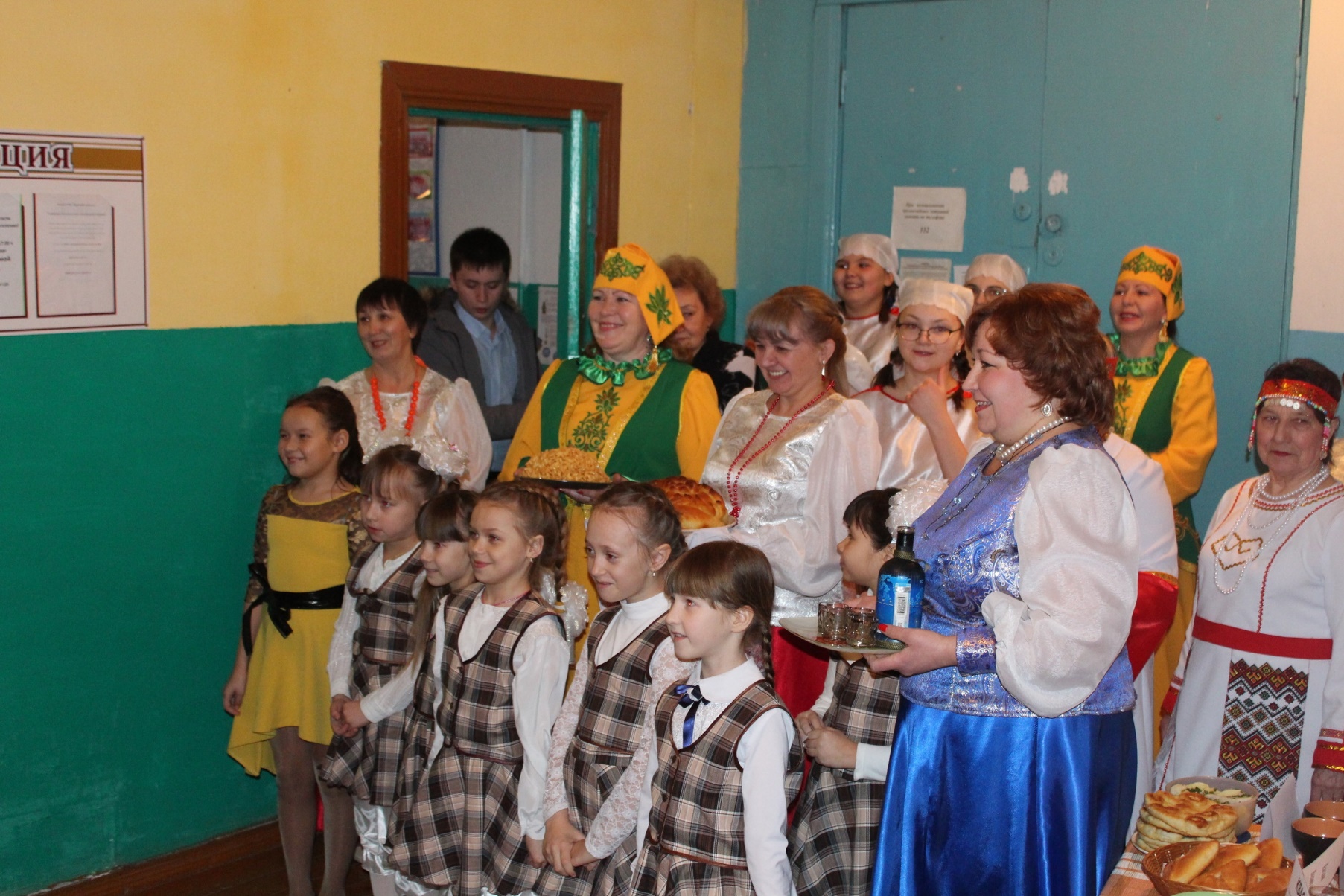 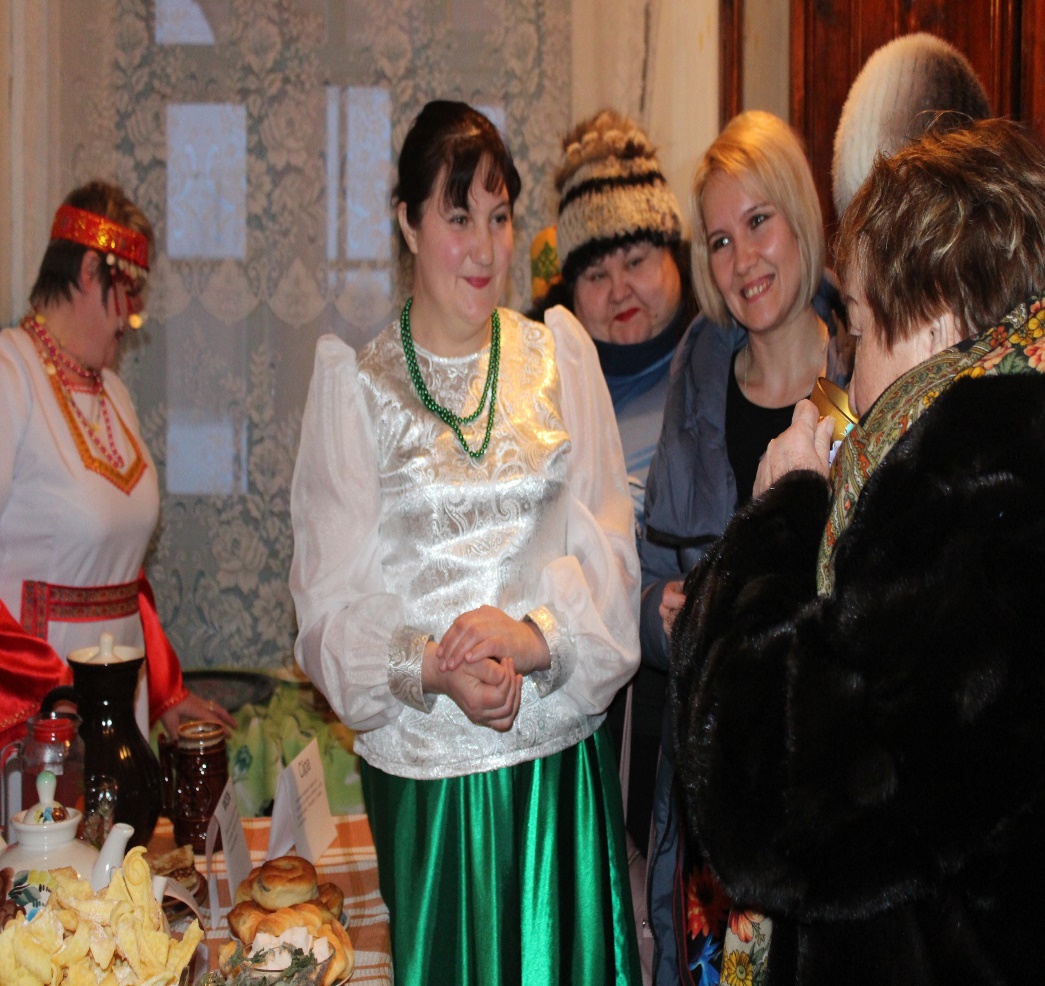 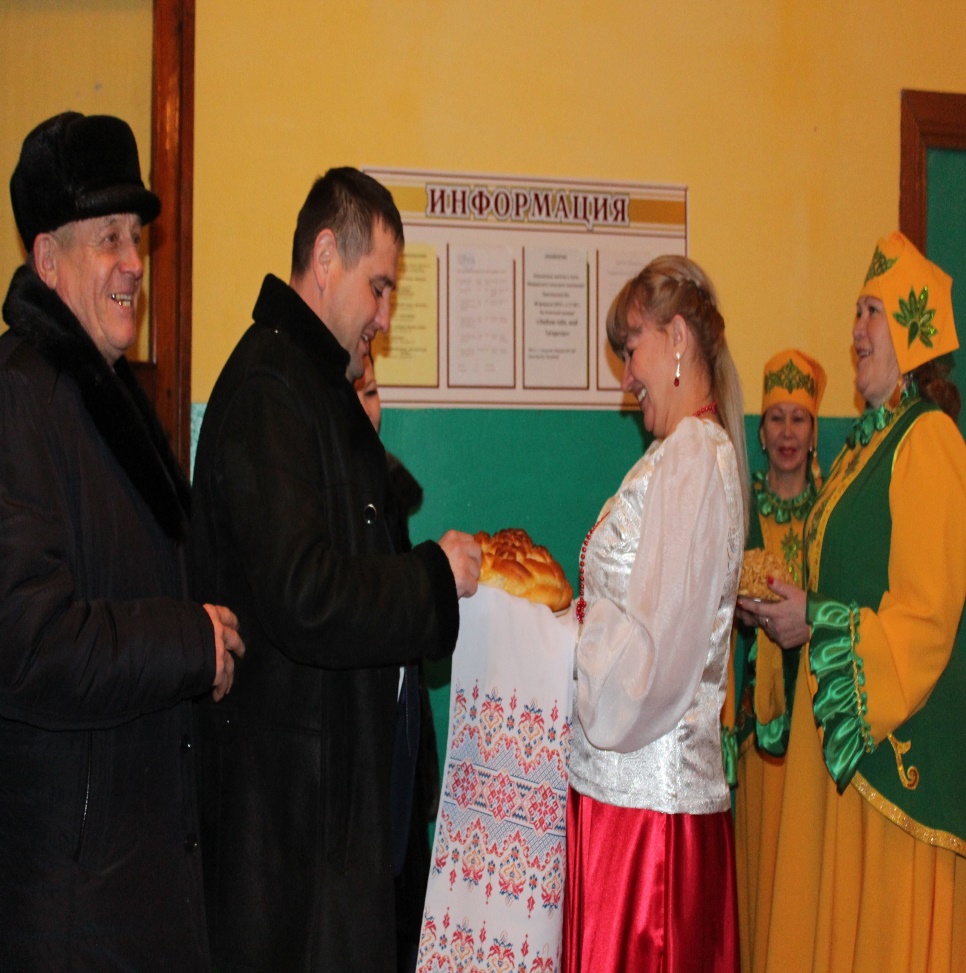 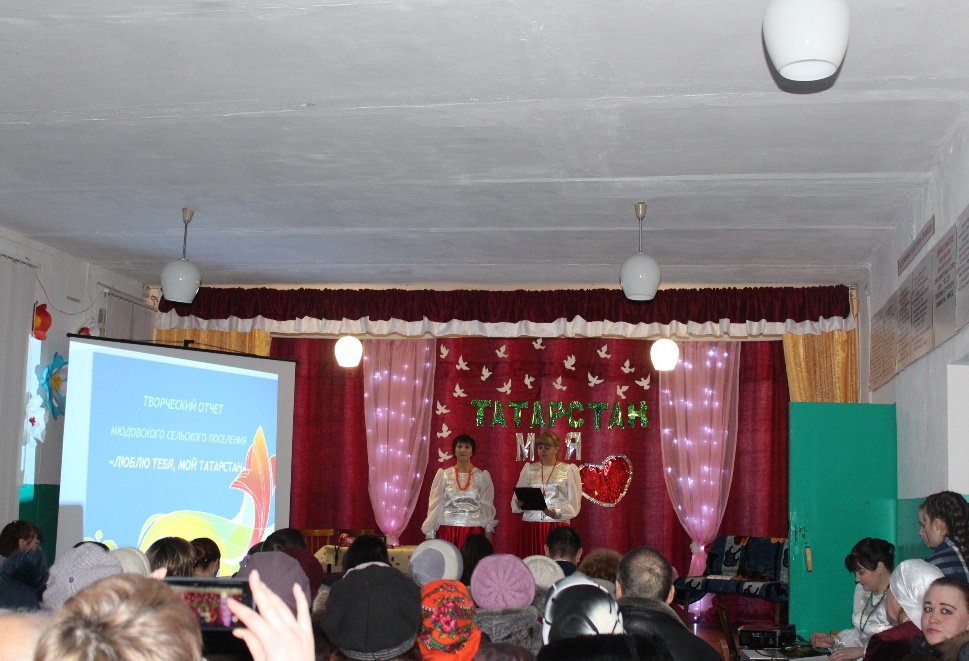 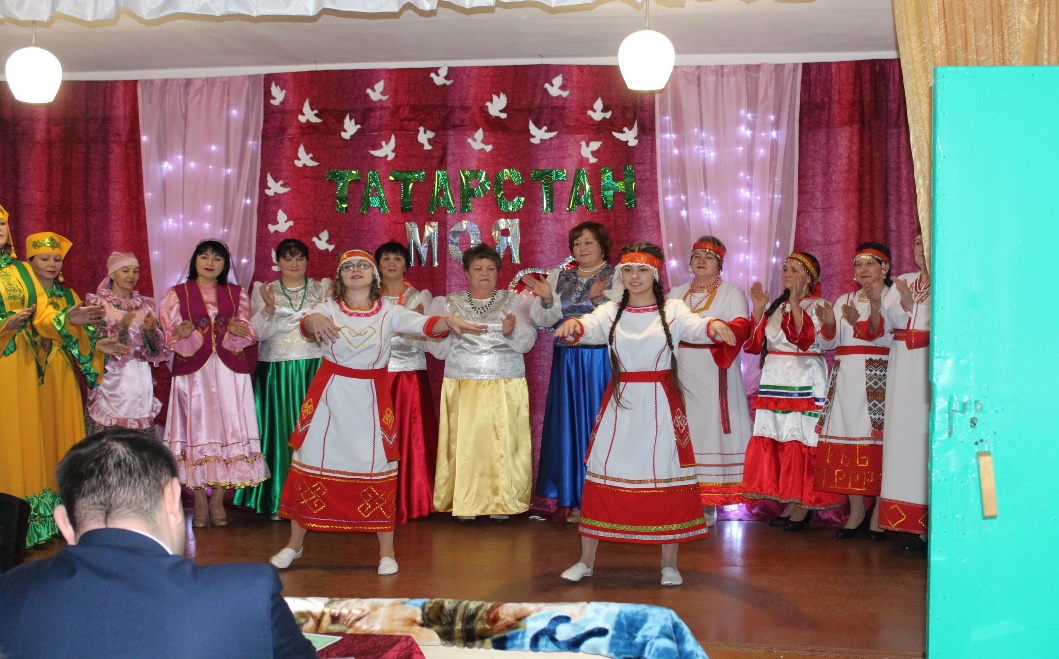 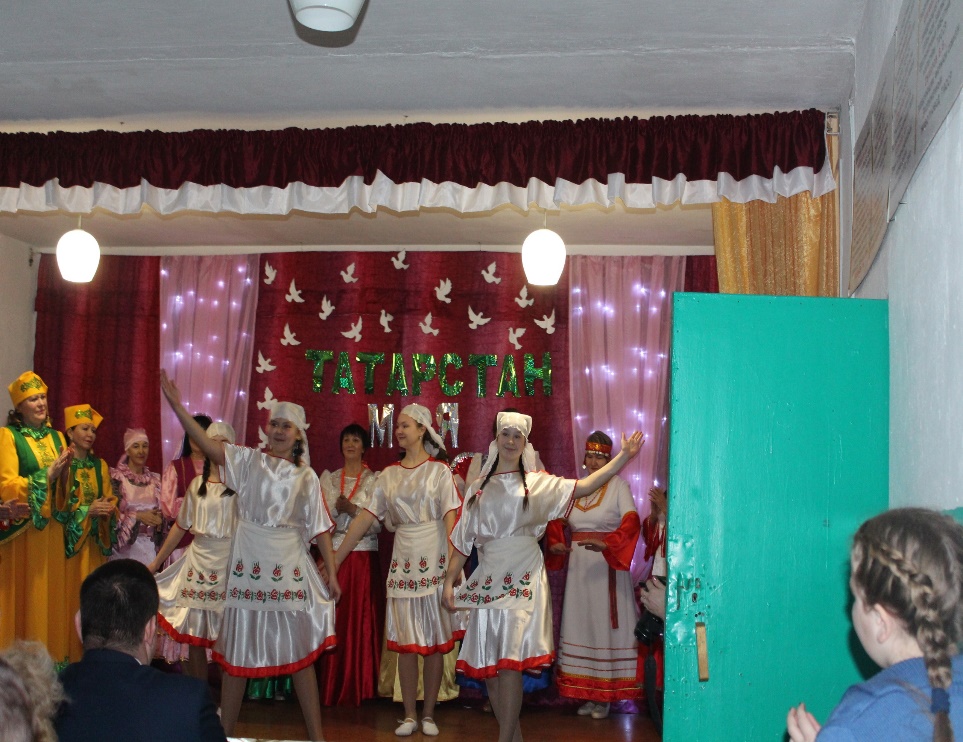 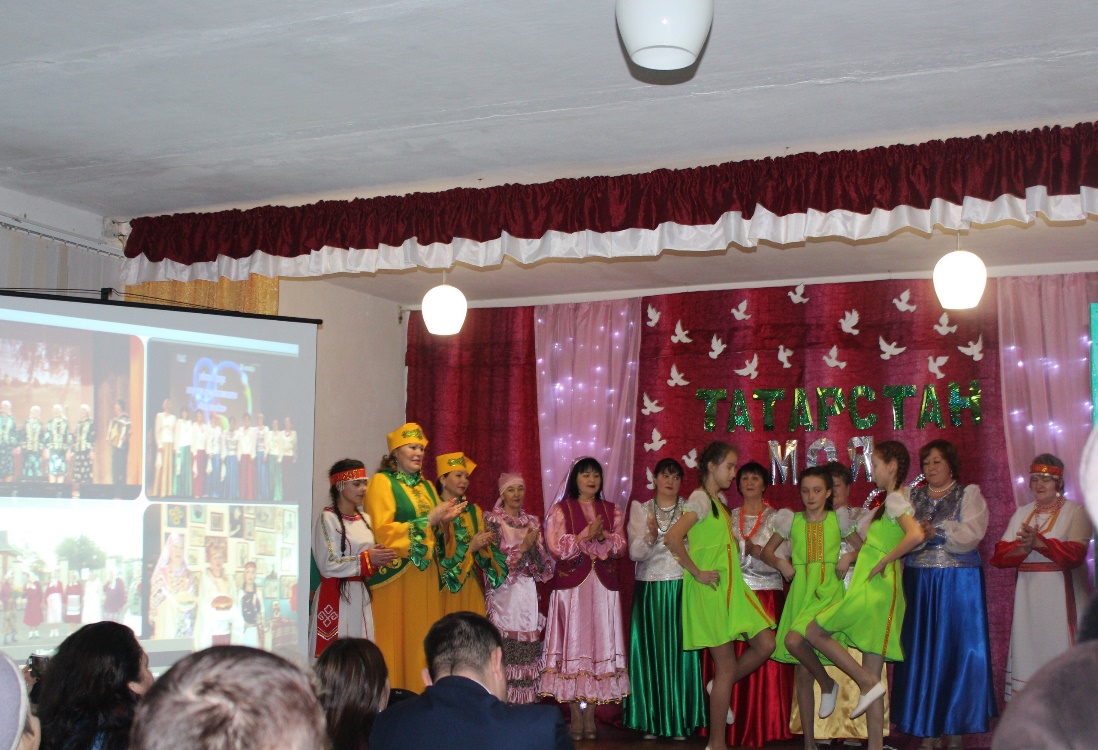 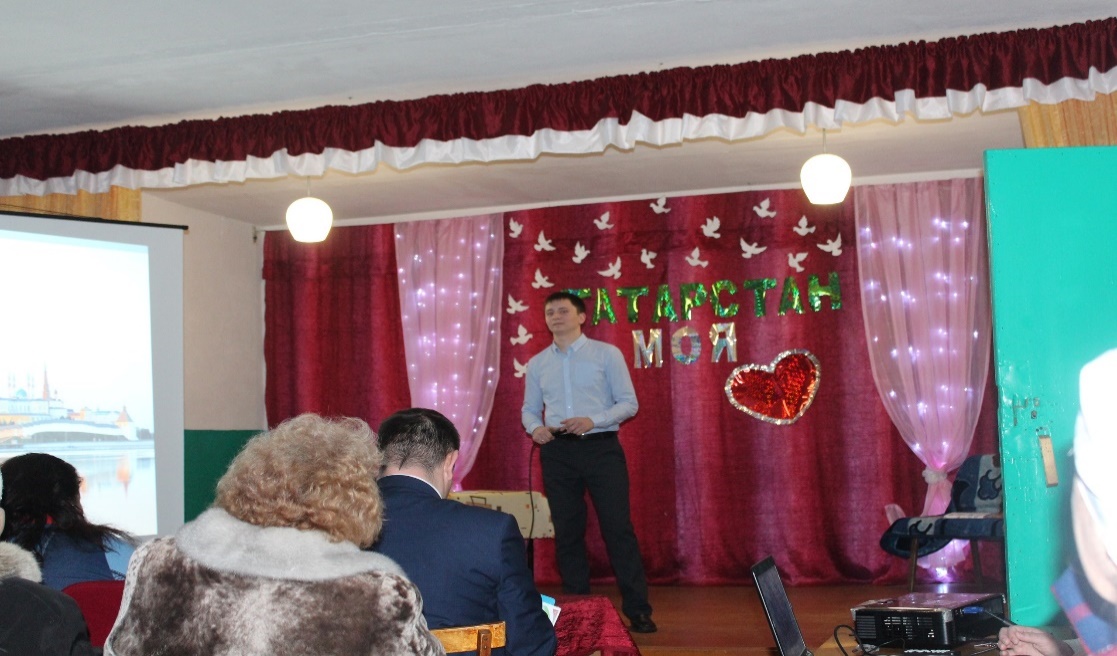 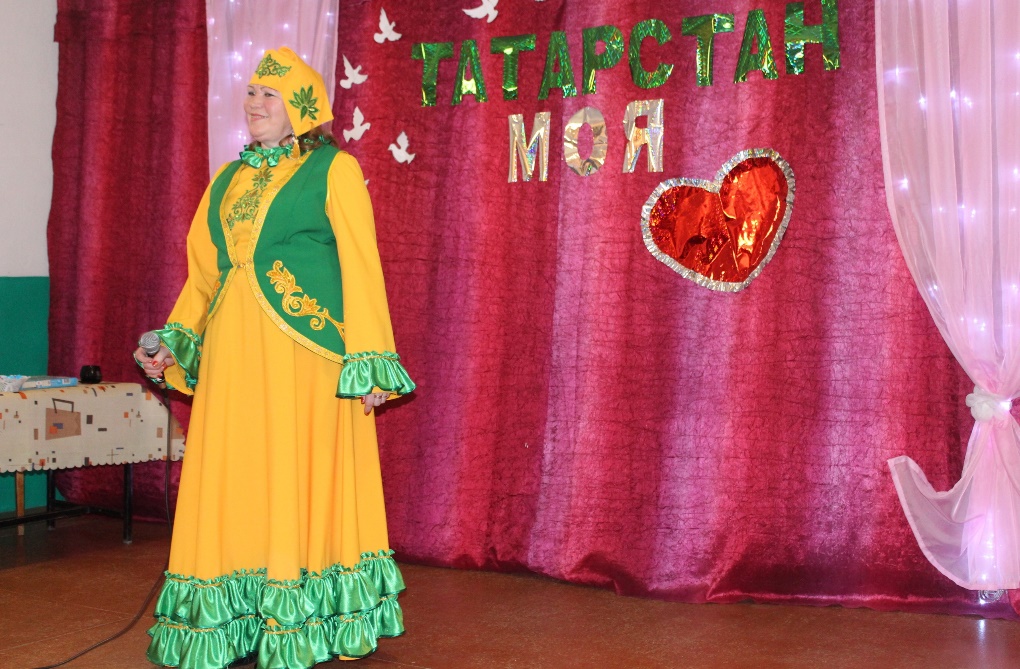 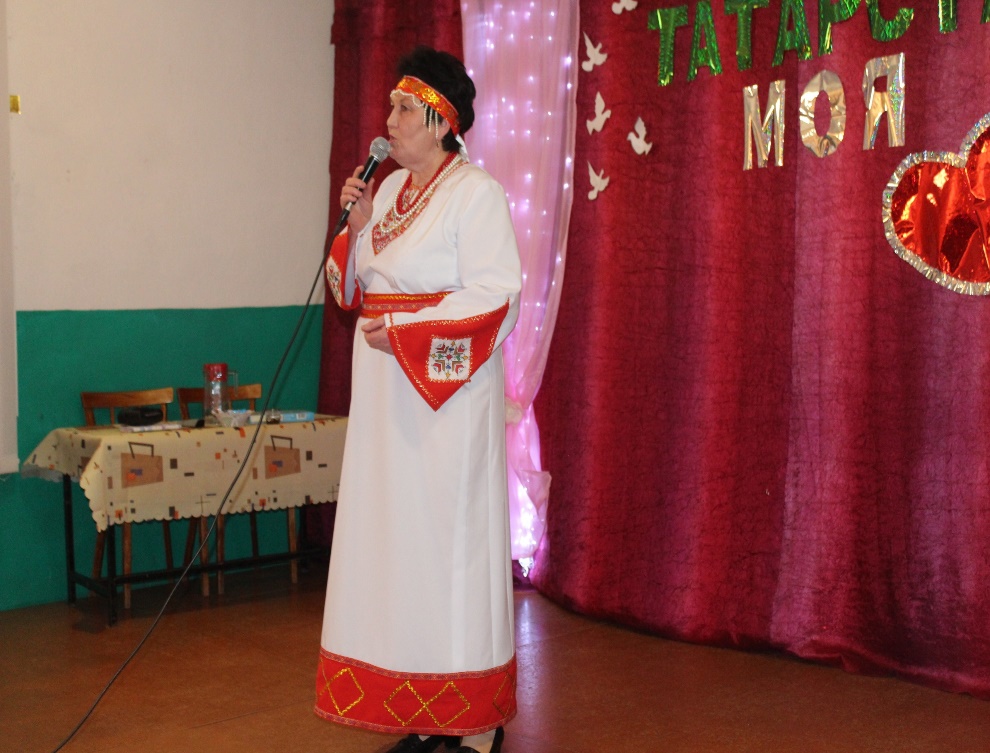 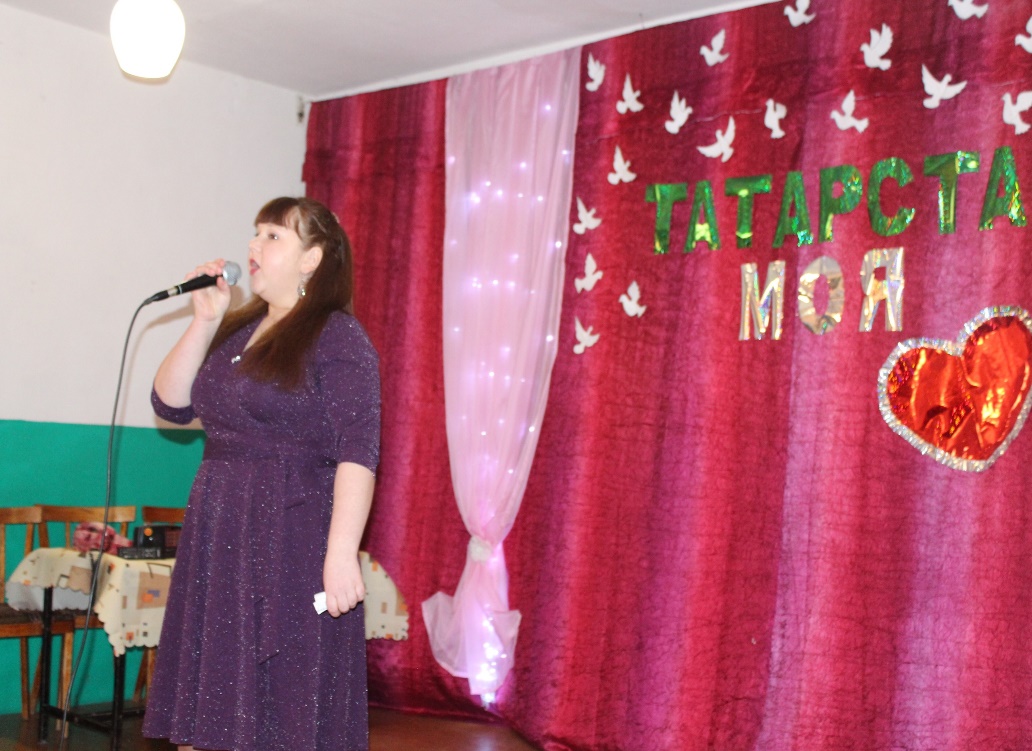 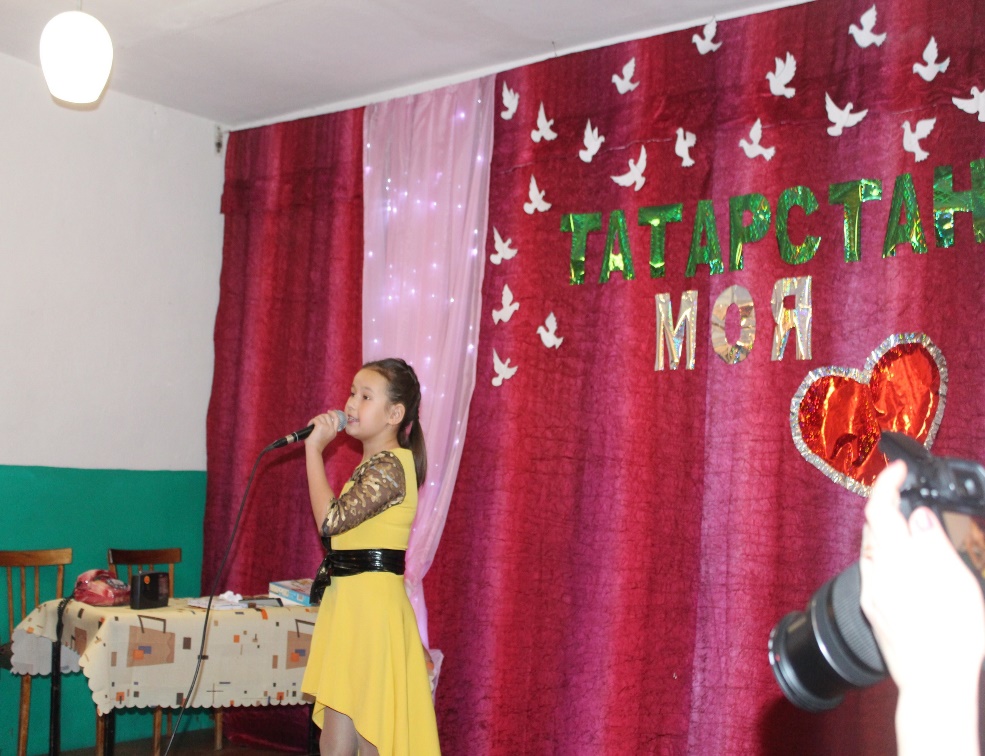 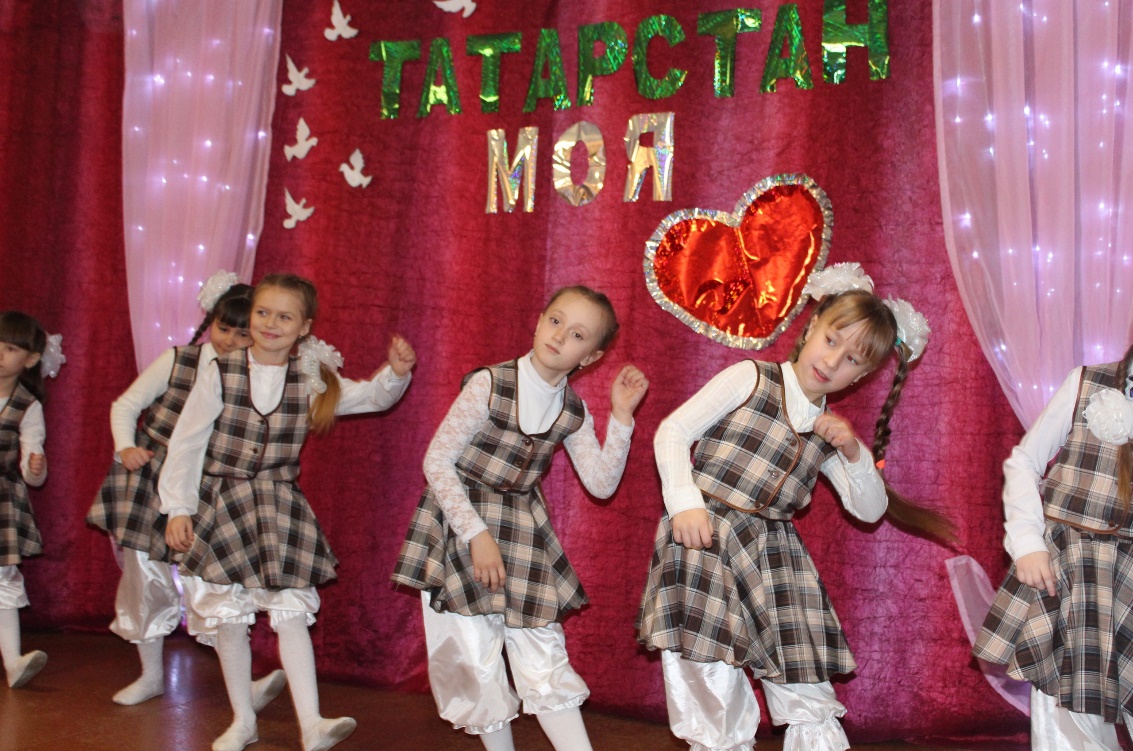 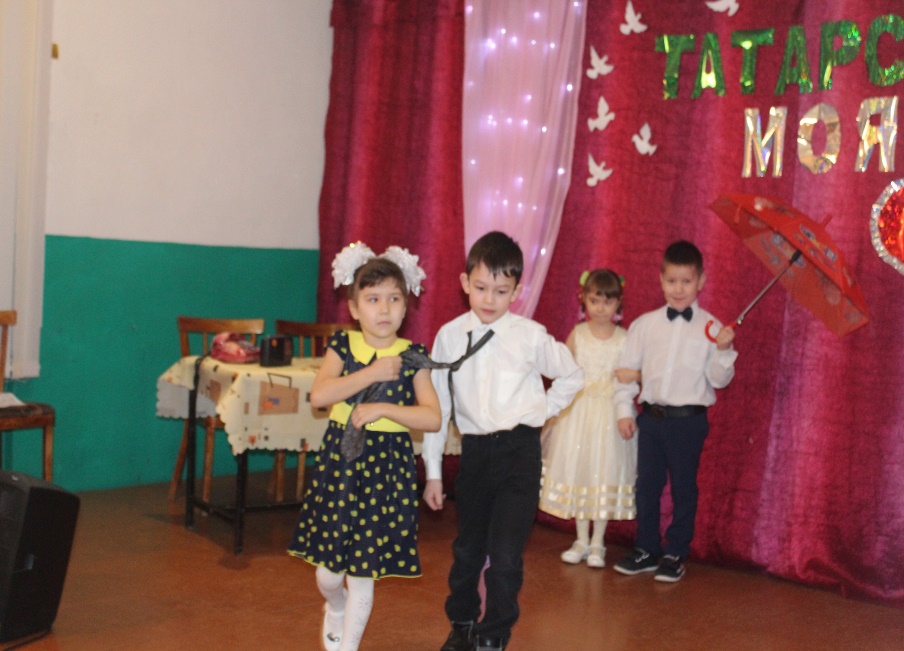 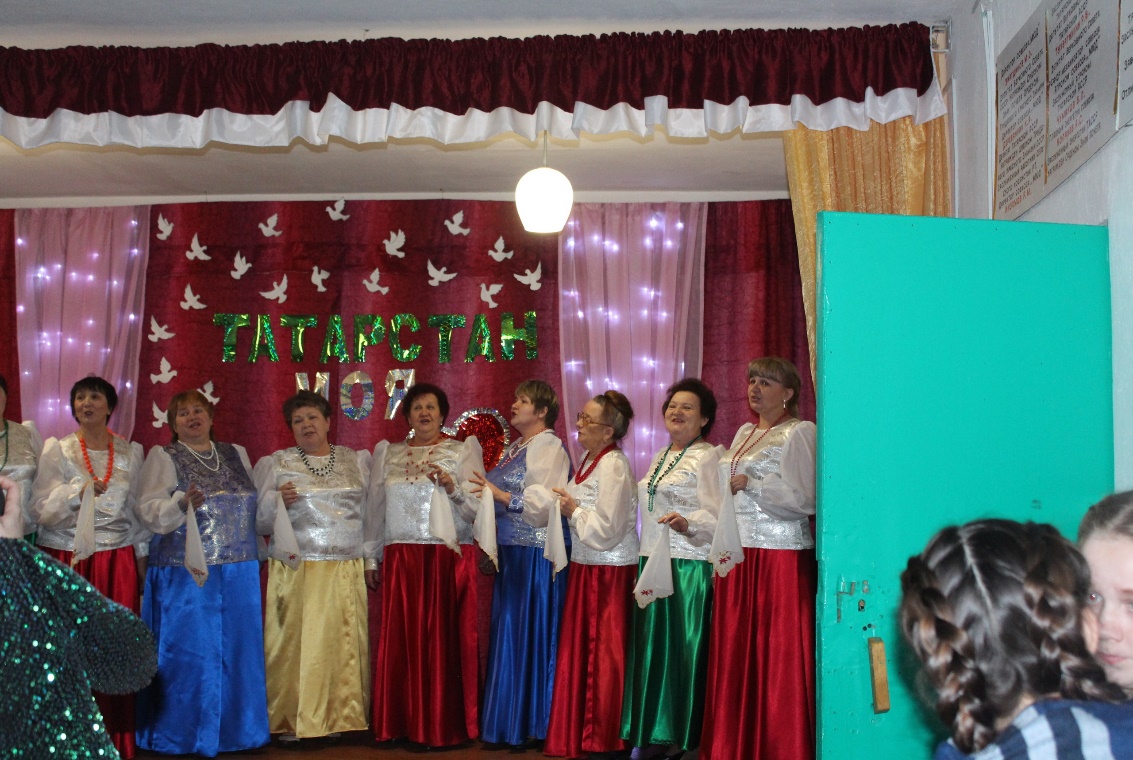 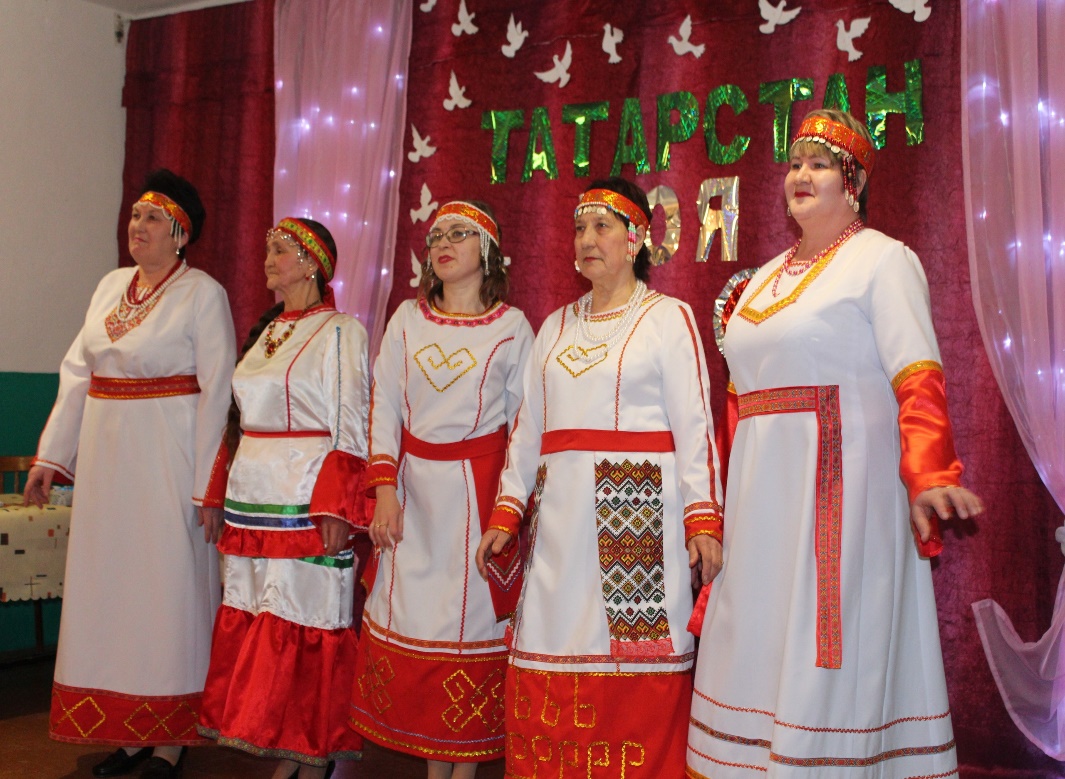 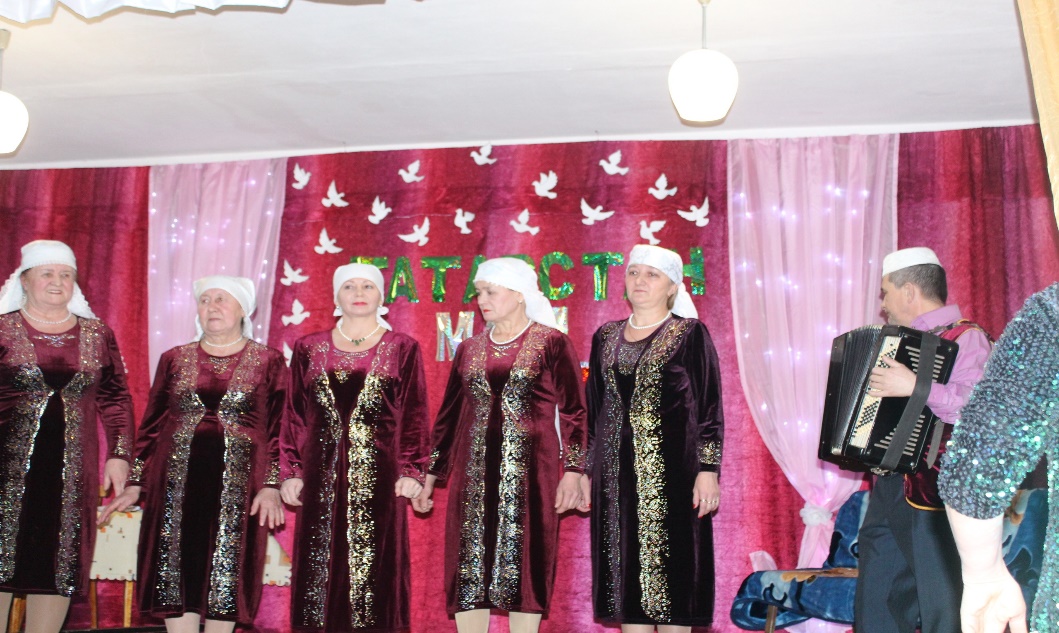 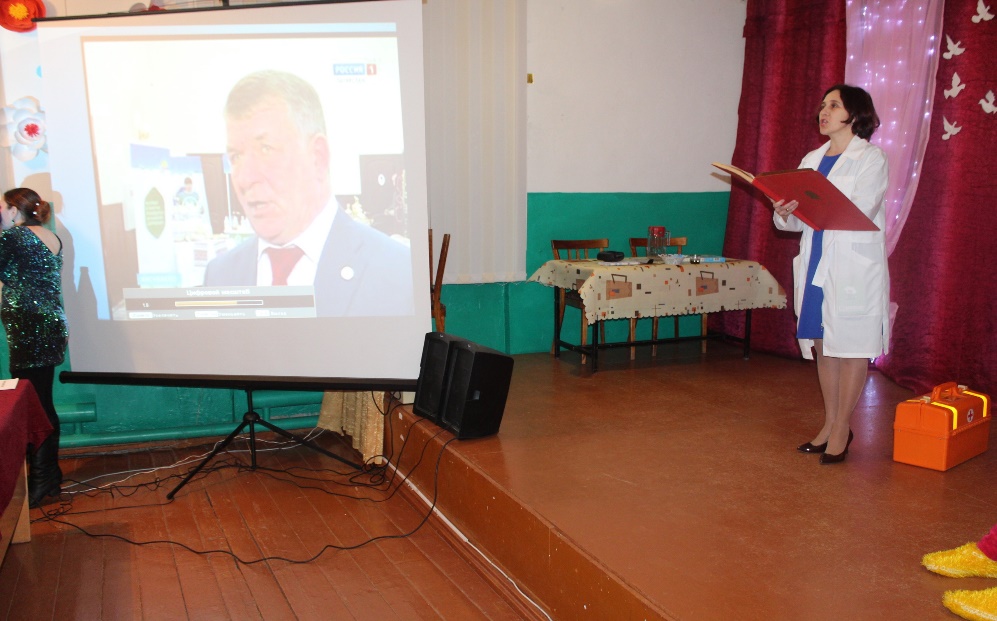 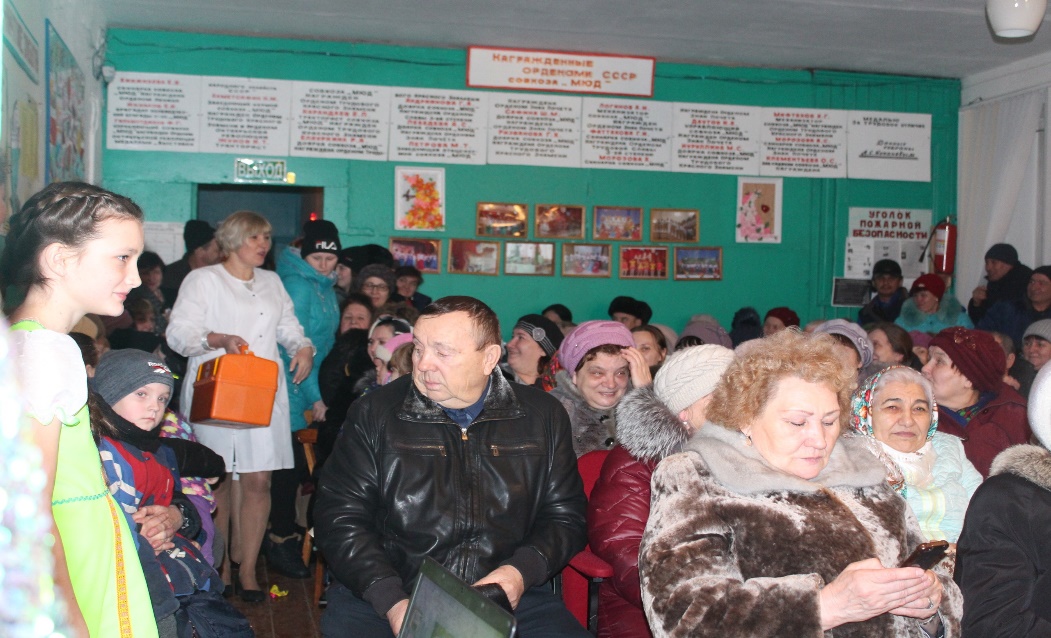 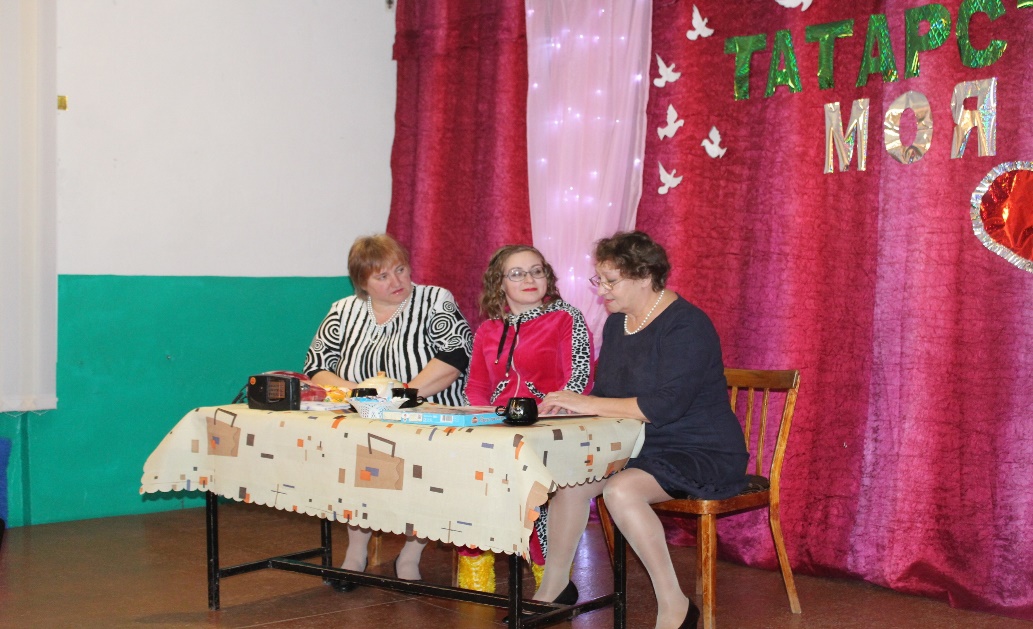 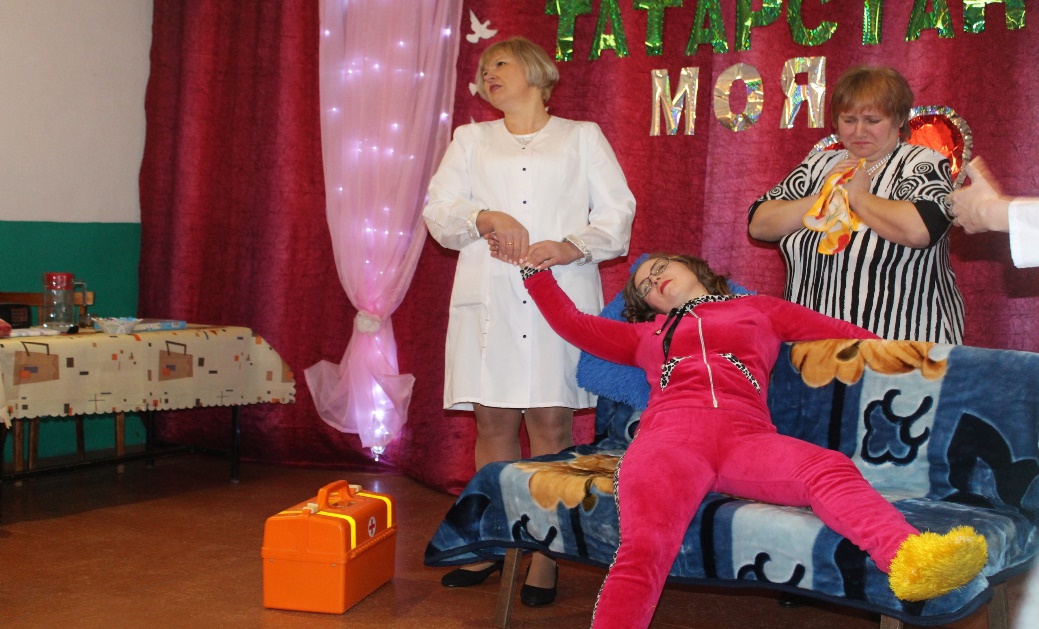 